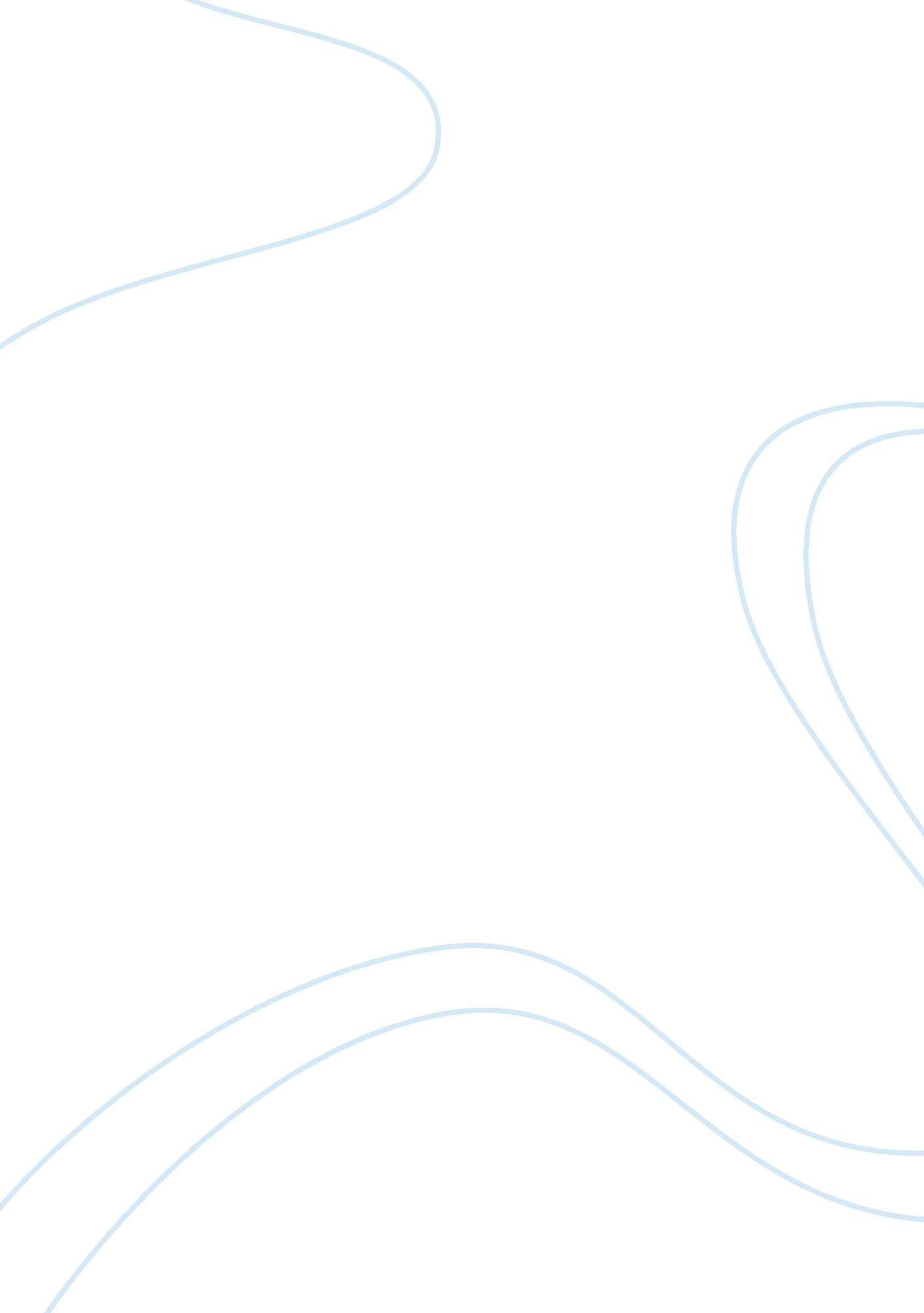 Crime and criminal justice assignmentLaw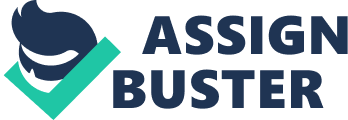 Crime and Criminal Justice By overcame I Course Schedule: -3-201 1 I Tuesdays 6: 00 pm to 10: 00 pm – Starts I Course Location: Phoenix Main Campus (Fountainhead) I I-COP I I Required Course Materials: I Schmeltzer, F. (2009). Criminal Justice Today (10th deed. ). Upper Saddle River, NJ: Pearson – I Prentice Hall. I All electronic materials are available on the student website. I I Required Software: I This course will require the use of the MS Office software listed in the University of Phoenix I I I Hardware/Software Agreement. If you have questions regarding the terms of this agreement pleases I I lunchroom’s Name: I I Telephone: I KOPI E-mail Address: WELCOME! I contact your Academic Counselor. I Todd Larson | (602) 316-9065[email protected]Phoenix. Deed Welcome to Introduction to Criminal Justice CA/204. We will be sharing a unique learning experience during the coming weeks as we explore the origins of criminal justice and trace the development of what is our modern criminal Justice system. Welcome aboard. Course Description This course is an introductory overview of the organization and Jurisdictions of local, state, and federal law enforcement, Judicial and corrections agencies, and processes involved in the criminal Justice systems. It examines the historical aspects of the police, the courts, and the correctional system, as well as the philosophy. Additionally, career opportunities and qualifying requirements, terminology and constitutional limitations of the system will also be covered. INSTRUCTOR BIO Todd Larson has been with the Scottsdale Police department for over nineteen years. He spent the majority of his career investigating felony crimes with the Scottsdale Police Department’s Special Investigations Section, Violent Crimes Unit, and spent four years assigned to the DEAD Phoenix Task Force. In addition, Todd Larson spent ever ten years assigned to the Scottsdale Police Department SWAT Team as operator, sniper, and team leader. He has extensive experience with federal and state investigations focusing on felony criminal cases, asset forfeiture, money laundering, and historical conspiracies. Todd Larson has authored numerous court orders, seizure warrants, reports, and has served as an instructor for the Drug Enforcement Administration (DEAD), The Scottsdale Police Department, and The Arizona Narcotics Officers Association (ANON) Annual Conferences. In February 2010 Todd Larson was promoted to lieutenant and assigned as a patrol watch commander and supervises Scottsdale Police Patrol Division and was selected to supervise the Scottsdale Police Persons Crime Section in the fall of 2011. DISCLAIMER: As a working police lieutenant, Todd Larson will often be unable to answer questions about current or specific cases or case-specific facts. Please understand that the response in accordance to such questions may be that no discussions can be made. Your instructor hopes to engage in spirited discussions about current topics and issues in criminal Justice, and often past or adjudicated cases can be discussed. Any statements made during such discussions are for caching purposes and should in no way be construed in relation to your instructor’s role or assignment at the Scottsdale Police Department. NOTE: All written assignments are to be turned in via the LOS. How points and percentages equate to grades | 100-A = Excellent Performance Clearly stands out as an excellent performer. Has unusually sharp insight and initiates thoughtful questions. The student sees many sides of an issue. Articulates well and writes logically and clearly. Integrates ideas revisions learned from this and other disciplines; anticipates next steps in progression of ideas. A” work is of such nature that it could be put on reserve for all students to review and emulate. B = Above Average Performance Grasps subject at a level considered to be good to very good. The student actively participates in the class discussion. Speaks and writes well. The student accomplishes more than the minimum requirements. Work in and out of class is of high quality and is given in recognition of good solid work; a “ B” is considered a high grade. C = Average Performance The student demonstrates a satisfactory comprehension of he subject matter. Accomplishes only the minimum requirements and displays little or no initiative. The student is able to communicate orally and in writing at an acceptable level for a college student. Has a satisfactory understanding of all basic concepts. D = Below average performance The student demonstrates understanding at the most rudimentary level. Quality and quantity of work in and out of class is below average and marginally acceptable. “ D” work is passing with a slim margin. Work in and out of class fails to demonstrate a marginal understanding of learning objectives and their application. 